Номер в геральдическом реестре Ульяновской областиДата внесения в геральдический реестр Ульяновской областиНазвание официального символаРегистрационный номер в Государственном геральдическом регистре Российской Федерации и дата внесенияЦветное графическое изображение (рисунок) официального символа (в действующей редакции)Геральдическое описание официального символа (текст) с указанием автора/авторов (в действующей редакции)Решение об утверждении (об изменении) официального символаМесто хранения официального символа1234567813514.06.2016Герб Малохомутерс-кого сельского поселения№ 8662 от 20.11.2016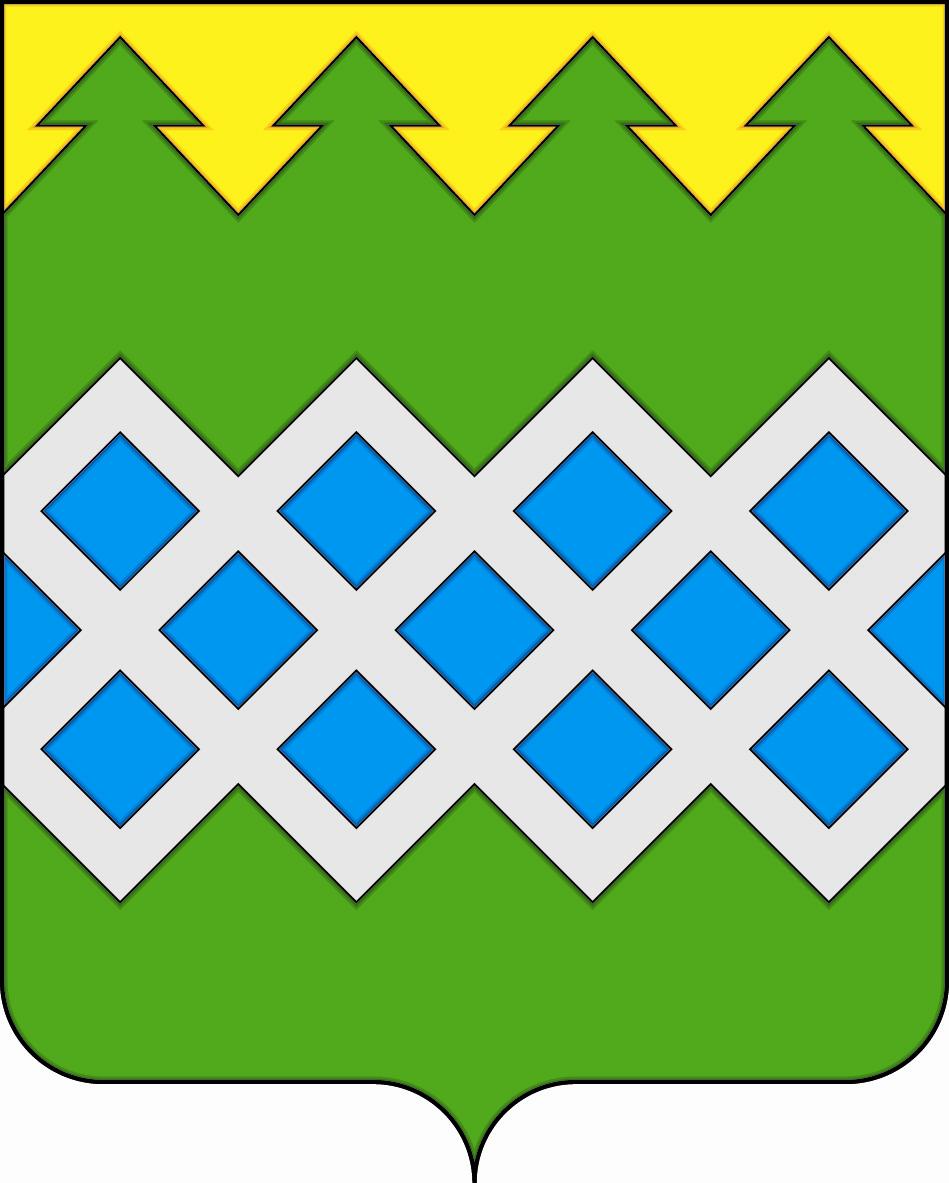    В зелёном поле под золотой узкой елеобразной 
(с зубцами в виде крон елей, в один ряд выступов каждой из крон) главой – пояс в виде серебряной косой решётки 
в три ряда, ограниченный сообразно её ячеям; ячеи заполнены лазурью.    Константин Мочёнов, исполнительный директор правления общероссийской общественной организации «Союз геральдистов России» (г. Химки), Ольга Салова, художник общества с ограниченной ответственностью «Регион-Сервис» (г. Москва), Вячеслав Мишин (г. Химки).Решение Совета депутатов муниципального образования«Малохомутерс-кое сельское поселение» от 02.09.2013 № 10/17 (с изменениями, внесёнными решением Совета депутатов  муниципального образования«Малохомутерс-кое сельское поселение» от 19.05.2014 № 4/16) Кабинет главы администрации   муниципального образования «Малохомутерс-кое сельское поселение»